ПРАВИТЕЛЬСТВО РОССИЙСКОЙ ФЕДЕРАЦИИПОСТАНОВЛЕНИЕот 15 мая 2013 г. N 416О ПОРЯДКЕОСУЩЕСТВЛЕНИЯ ДЕЯТЕЛЬНОСТИ ПО УПРАВЛЕНИЮМНОГОКВАРТИРНЫМИ ДОМАМИВ соответствии с частью 1 статьи 161 Жилищного кодекса Российской Федерации Правительство Российской Федерации постановляет:1. Утвердить прилагаемые Правила осуществления деятельности по управлению многоквартирными домами.2. Министерству регионального развития Российской Федерации давать разъяснения о порядке применения Правил, утвержденных настоящим постановлением.Председатель ПравительстваРоссийской ФедерацииД.МЕДВЕДЕВУтвержденыпостановлением ПравительстваРоссийской Федерацииот 15 мая 2013 г. N 416ПРАВИЛАОСУЩЕСТВЛЕНИЯ ДЕЯТЕЛЬНОСТИ ПО УПРАВЛЕНИЮМНОГОКВАРТИРНЫМИ ДОМАМИI. Общие положения1. Настоящие Правила устанавливают стандарты и порядок осуществления деятельности по управлению многоквартирным домом:а) собственниками помещений в многоквартирном доме при непосредственном управлении многоквартирным домом собственниками помещений в этом доме;б) товариществами собственников жилья, жилищно-строительными кооперативами, жилищными кооперативами или иными специализированными потребительскими кооперативами, осуществляющими управление многоквартирным домом без заключения договора управления с управляющей организацией (далее соответственно - товарищество, кооператив);в) управляющими организациями, заключившими договор управления многоквартирным домом, в том числе в случае, предусмотренном частью 14 статьи 161 Жилищного кодекса Российской Федерации;г) управляющими организациями, заключившими договор оказания услуг и (или) выполнения работ по содержанию и ремонту общего имущества в многоквартирном доме, количество квартир в котором составляет более чем 12;д) застройщиками, управляющими многоквартирным домом до заключения договора управления многоквартирным домом с управляющей организацией (далее - застройщик - управляющая организация).2. Под деятельностью по управлению многоквартирным домом (далее - управление многоквартирным домом) понимается выполнение стандартов, направленных на достижение целей, установленных статьей 161 Жилищного кодекса Российской Федерации, а также определенных решением собственников помещений в многоквартирном доме.3. Управление осуществляется в отношении каждого отдельного многоквартирного дома как самостоятельного объекта управления с учетом состава, конструктивных особенностей, степени физического износа и технического состояния общего имущества, в зависимости от геодезических и природно-климатических условий расположения многоквартирного дома, а также исходя из минимального перечня услуг и работ, необходимых для обеспечения надлежащего содержания общего имущества в многоквартирном доме, утвержденного постановлением Правительства Российской Федерации от 3 апреля 2013 г. N 290 (далее - минимальный перечень).II. Стандарты управления многоквартирным домом4. Управление многоквартирным домом обеспечивается выполнением следующих стандартов:а) прием, хранение и передача технической документации на многоквартирный дом и иных связанных с управлением таким домом документов, предусмотренных Правилами содержания общего имущества в многоквартирном доме, утвержденными постановлением Правительства Российской Федерации от 13 августа 2006 г. N 491, в порядке, установленном настоящими Правилами, а также их актуализация и восстановление (при необходимости);б) сбор, обновление и хранение информации о собственниках и нанимателях помещений в многоквартирном доме, а также о лицах, использующих общее имущество в многоквартирном доме на основании договоров (по решению общего собрания собственников помещений в многоквартирном доме), включая ведение актуальных списков в электронном виде и (или) на бумажных носителях с учетом требований законодательства Российской Федерации о защите персональных данных;в) подготовка предложений по вопросам содержания и ремонта общего имущества собственников помещений в многоквартирном доме для их рассмотрения общим собранием собственников помещений в многоквартирном доме, в том числе:разработка с учетом минимального перечня перечня услуг и работ по содержанию и ремонту общего имущества в многоквартирном доме (далее - перечень услуг и работ), а в случае управления многоквартирным домом товариществом или кооперативом - формирование годового плана содержания и ремонта общего имущества в многоквартирном доме;расчет и обоснование финансовых потребностей, необходимых для оказания услуг и выполнения работ, входящих в перечень услуг и работ, с указанием источников покрытия таких потребностей (в том числе с учетом рассмотрения ценовых предложений на рынке услуг и работ, смет на выполнение отдельных видов работ);подготовка предложений по вопросам проведения капитального ремонта (реконструкции) многоквартирного дома, а также осуществления действий, направленных на снижение объема используемых в многоквартирном доме энергетических ресурсов, повышения его энергоэффективности;подготовка предложений о передаче объектов общего имущества собственников помещений в многоквартирном доме в пользование иным лицам на возмездной основе на условиях, наиболее выгодных для собственников помещений в этом доме, в том числе с использованием механизмов конкурсного отбора;обеспечение ознакомления собственников помещений в многоквартирном доме с проектами подготовленных документов по вопросам содержания и ремонта общего имущества собственников помещений в многоквартирном доме и пользования этим имуществом, а также организация предварительного обсуждения этих проектов;г) организация собственниками помещений в многоквартирном доме, органами управления товарищества и кооператива, а в случаях, предусмотренных договором управления многоквартирным домом, управляющей организацией рассмотрения общим собранием собственников помещений в многоквартирном доме, общим собранием членов товарищества или кооператива (далее - собрание) вопросов, связанных с управлением многоквартирным домом, в том числе:уведомление собственников помещений в многоквартирном доме, членов товарищества или кооператива о проведении собрания;обеспечение ознакомления собственников помещений в многоквартирном доме, членов товарищества или кооператива с информацией и (или) материалами, которые будут рассматриваться на собрании;подготовка форм документов, необходимых для регистрации участников собрания;подготовка помещений для проведения собрания, регистрация участников собрания;документальное оформление решений, принятых собранием;доведение до сведения собственников помещений в многоквартирном доме, членов товарищества или кооператива решений, принятых на собрании;д) организация оказания услуг и выполнения работ, предусмотренных перечнем услуг и работ, утвержденным решением собрания, в том числе:определение способа оказания услуг и выполнения работ;подготовка заданий для исполнителей услуг и работ;выбор, в том числе на конкурсной основе, исполнителей услуг и работ по содержанию и ремонту общего имущества в многоквартирном доме на условиях, наиболее выгодных для собственников помещений в многоквартирном доме;заключение договоров оказания услуг и (или) выполнения работ по содержанию и ремонту общего имущества собственников помещений в многоквартирном доме;заключение с собственниками и пользователями помещений в многоквартирном доме договоров, содержащих условия предоставления коммунальных услуг;заключение договоров энергоснабжения (купли-продажи, поставки электрической энергии (мощности), теплоснабжения и (или) горячего водоснабжения, холодного водоснабжения, водоотведения, поставки газа (в том числе поставки бытового газа в баллонах) с ресурсоснабжающими организациями в целях обеспечения предоставления собственникам и пользователям помещений в многоквартирном доме коммунальной услуги соответствующего вида, а также договоров на техническое обслуживание и ремонт внутридомовых инженерных систем (в случаях, предусмотренных законодательством Российской Федерации);заключение иных договоров, направленных на достижение целей управления многоквартирным домом, обеспечение безопасности и комфортности проживания в этом доме;осуществление контроля за оказанием услуг и выполнением работ по содержанию и ремонту общего имущества в многоквартирном доме исполнителями этих услуг и работ, в том числе документальное оформление приемки таких услуг и работ, а также фактов выполнения услуг и работ ненадлежащего качества;ведение претензионной, исковой работы при выявлении нарушений исполнителями услуг и работ обязательств, вытекающих из договоров оказания услуг и (или) выполнения работ по содержанию и ремонту общего имущества собственников помещений в многоквартирном доме;е) взаимодействие с органами государственной власти и органами местного самоуправления по вопросам, связанным с деятельностью по управлению многоквартирным домом;ж) организация и осуществление расчетов за услуги и работы по содержанию и ремонту общего имущества в многоквартирном доме, включая услуги и работы по управлению многоквартирным домом, и коммунальные услуги, в том числе:начисление обязательных платежей и взносов, связанных с оплатой расходов на содержание и ремонт общего имущества в многоквартирном доме и коммунальных услуг в соответствии с требованиями законодательства Российской Федерации;оформление платежных документов и направление их собственникам и пользователям помещений в многоквартирном доме;осуществление управляющими организациями, товариществами и кооперативами расчетов с ресурсоснабжающими организациями за коммунальные ресурсы, поставленные по договорам ресурсоснабжения в целях обеспечения предоставления в установленном порядке собственникам и пользователям помещений в многоквартирном доме коммунальной услуги соответствующего вида;ведение претензионной и исковой работы в отношении лиц, не исполнивших обязанность по внесению платы за жилое помещение и коммунальные услуги, предусмотренную жилищным законодательством Российской Федерации;з) обеспечение собственниками помещений в многоквартирном доме, органами управления товарищества и кооператива контроля за исполнением решений собрания, выполнением перечней услуг и работ, повышением безопасности и комфортности проживания, а также достижением целей деятельности по управлению многоквартирным домом, в том числе:предоставление собственникам помещений в многоквартирном доме отчетов об исполнении обязательств по управлению многоквартирным домом с периодичностью и в объеме, которые установлены решением собрания и договором управления многоквартирным домом;раскрытие информации о деятельности по управлению многоквартирным домом в соответствии со стандартом раскрытия информации организациями, осуществляющими деятельность в сфере управления многоквартирными домами, утвержденным постановлением Правительства Российской Федерации от 23 сентября 2010 г. N 731;прием и рассмотрение заявок, предложений и обращений собственников и пользователей помещений в многоквартирном доме;обеспечение участия представителей собственников помещений в многоквартирном доме в осуществлении контроля за качеством услуг и работ, в том числе при их приемке.III. Формирование и утверждение перечняуслуг и работ по содержанию и ремонту общего имуществав многоквартирном доме5. Проект перечня услуг и работ составляется и представляется собственникам помещений в многоквартирном доме для утверждения в зависимости от способа управления многоквартирным домом управляющей организацией, товариществом или кооперативом соответственно, а в случае непосредственного управления многоквартирным домом собственниками помещений в этом доме - одним из таких собственников.6. В целях подтверждения необходимости оказания услуг и выполнения работ, предусмотренных проектом перечня услуг и работ, управляющая организация, товарищество или кооператив по требованию собственников помещений в многоквартирном доме обязаны представить акт обследования технического состояния многоквартирного дома, а также иные документы, содержащие сведения о выявленных дефектах (неисправностях, повреждениях), и при необходимости - заключения экспертных организаций.7. В перечень услуг и работ могут быть внесены услуги и работы, не включенные в минимальный перечень.8. Перечень услуг и работ должен содержать объемы, стоимость, периодичность и (или) график (сроки) оказания услуг и выполнения работ по содержанию и ремонту общего имущества собственников помещений в многоквартирном доме.IV. Осуществление аварийно-диспетчерского обслуживания9. Управляющая организация, застройщик - управляющая организация, товарищество или кооператив обязаны организовать аварийно-диспетчерское обслуживание многоквартирного дома, в том числе путем заключения договора на оказание услуг с организацией, осуществляющей деятельность по аварийно-диспетчерскому обслуживанию.При непосредственном управлении многоквартирным домом, количество квартир в котором составляет более чем 12, собственниками помещений в этом доме положения об осуществлении аварийно-диспетчерского обслуживания подлежат включению в договоры, заключаемые с лицами, выполняющими работы по содержанию и ремонту общего имущества в многоквартирном доме, осуществляющими холодное и горячее водоснабжение, водоотведение, электроснабжение, газоснабжение (в том числе поставки бытового газа в баллонах), отопление (теплоснабжение, в том числе поставки твердого топлива при наличии печного отопления), или заключается договор об осуществлении аварийно-диспетчерского обслуживания с организацией, осуществляющей такую деятельность.При непосредственном управлении многоквартирным домом, количество квартир в котором составляет не более чем 12, аварийно-диспетчерское обслуживание может осуществляться путем заключения собственниками договора на оказание услуг с организацией, осуществляющей деятельность по аварийно-диспетчерскому обслуживанию.10. Аварийно-диспетчерская служба осуществляет повседневный (текущий) контроль за работой внутридомовых инженерных систем многоквартирных домов, регистрацию и выполнение заявок собственников и пользователей помещений в многоквартирных домах об устранении неисправностей и повреждений внутридомовых инженерных систем, а также принимает оперативные меры по обеспечению безопасности граждан в случае возникновения аварийных ситуаций или угрозы их возникновения.11. Аварийно-диспетчерская служба с помощью системы диспетчеризации обеспечивает:контроль загазованности технических подполий и коллекторов;громкоговорящую (двустороннюю) связь с пассажирами лифтов, собственниками и пользователями помещений в многоквартирных домах, дворниками.12. Работа аварийно-диспетчерской службы осуществляется круглосуточно. Сведения, полученные в результате непрерывного контроля за работой инженерного оборудования, отражаются аварийно-диспетчерской службой в соответствующих журналах.13. Аварийно-диспетчерская служба обеспечивает:незамедлительную ликвидацию засоров внутридомовой инженерной системы водоотведения и мусоропроводов внутри многоквартирных домов;устранение аварийных повреждений внутридомовых инженерных систем холодного и горячего водоснабжения, водоотведения и внутридомовых систем отопления и электроснабжения.14. При поступлении сигналов об аварии или повреждении внутридомовых инженерных систем холодного и горячего водоснабжения, водоотведения и внутридомовых систем отопления и электроснабжения, информационно-телекоммуникационных сетей, систем газоснабжения и внутридомового газового оборудования, входящих в состав общего имущества собственников помещений в многоквартирном доме, аварийно-диспетчерская служба сообщает об этом в аварийные службы соответствующих ресурсоснабжающих организаций и устраняет такие аварии и повреждения самостоятельно либо с привлечением указанных служб, а в случаях, когда законодательством Российской Федерации предусмотрены специальные требования к осуществлению ресурсоснабжающими организациями деятельности по аварийно-диспетчерскому обслуживанию, аварийно-диспетчерская служба сообщает об этом в аварийные службы соответствующих ресурсоснабжающих организаций и контролирует устранение ими таких аварий и повреждений.15. Управляющая организация, застройщик - управляющая организация, товарищество или кооператив в случае организации аварийно-диспетчерского обслуживания путем заключения договора на оказание услуг с организацией, осуществляющей соответствующую деятельность, представляет в аварийно-диспетчерскую службу комплект технической документации на все объекты, сети и сооружения, схемы всех отключающих и запорных узлов внутридомовых инженерных систем, планы подземных коммуникаций и иную документацию, необходимую для осуществления аварийно-диспетчерского обслуживания.16. Управляющая организация, застройщик - управляющая организация, товарищество или кооператив обеспечивают свободный доступ сотрудников аварийно-диспетчерской службы в помещения в многоквартирном доме, не являющиеся частями квартир и предназначенные для обслуживания более одного жилого и (или) нежилого помещения в этом многоквартирном доме, и на иные объекты, предназначенные для обслуживания, эксплуатации и благоустройства многоквартирного дома.17. Аварийно-диспетчерская служба осуществляет прием и выполнение заявок собственников и пользователей помещений в многоквартирных домах. Заявки принимаются при непосредственном обращении в аварийно-диспетчерскую службу, в том числе посредством телефонной связи, а также с помощью прямой связи по переговорным устройствам, устанавливаемым в подъездах многоквартирных домов и кабинах лифтов, или других возможных средств связи.Регистрация заявок осуществляется в журнале заявок собственников и пользователей помещений в многоквартирных домах или в автоматизированной системе учета таких заявок (при ее наличии).Журнал учета заявок должен быть прошнурован, пронумерован и скреплен печатью аварийно-диспетчерской службы.Аварийно-диспетчерская служба обязана обеспечить хранение указанного журнала в занимаемом этой службой помещении и ознакомление по желанию собственников и пользователей помещений в многоквартирных домах, в отношении которых эта служба осуществляет аварийно-диспетчерское обслуживание, с внесенными в журнал учета заявок записями.V. Порядок передачи технической документациина многоквартирный дом и иных документов, связанныхс управлением этим домом18. В случае принятия собранием решения о смене способа управления многоквартирным домом, истечения срока договора управления многоквартирным домом или досрочного расторжения такого договора уполномоченное собранием лицо, орган управления товарищества или кооператива в течение 5 рабочих дней направляет организации, ранее управлявшей таким домом, а также в орган исполнительной власти субъекта Российской Федерации, уполномоченный на осуществление регионального государственного жилищного надзора, орган местного самоуправления, уполномоченный на осуществление муниципального жилищного контроля (далее - орган государственного жилищного надзора (орган муниципального жилищного контроля)), уведомление о принятом на собрании решении с приложением копии этого решения.Указанное уведомление должно содержать наименование организации, выбранной собственниками помещений в многоквартирном доме для управления этим домом, ее адрес, а в случае непосредственного управления собственниками помещений в таком доме - сведения об одном из собственников, указанном в решении собрания о выборе способа управления многоквартирным домом.19. Организация, ранее управлявшая многоквартирным домом и получившая предусмотренное пунктом 18 настоящих Правил уведомление, передает в порядке, предусмотренном пунктом 22 настоящих Правил, техническую документацию на многоквартирный дом, иные документы, связанные с управлением многоквартирным домом, а также сведения, указанные в подпункте "б" пункта 4 настоящих Правил, организации, выбранной собственниками помещений в многоквартирном доме для управления этим домом, органу управления товарищества или кооператива либо в случае непосредственного управления многоквартирным домом собственниками помещений в таком доме одному из собственников, указанному в решении собрания о выборе способа управления многоквартирным домом, или, если такой собственник не указан, любому собственнику помещения в этом доме по акту приема-передачи не позднее срока, установленного частью 10 статьи 162 Жилищного кодекса Российской Федерации.20. Техническая документация на многоквартирный дом и иные документы, связанные с управлением многоквартирным домом, подлежат передаче в составе, предусмотренном Правилами содержания общего имущества в многоквартирном доме, утвержденными постановлением Правительства Российской Федерации от 13 августа 2006 г. N 491.Подлежащие передаче документы должны содержать актуальные на момент передачи сведения о составе и состоянии общего имущества собственников помещений в многоквартирном доме.21. В случае отсутствия у ранее управлявшей многоквартирным домом организации одного или нескольких документов, входящих в состав технической документации на многоквартирный дом, иных документов, связанных с управлением многоквартирным домом, указанных в Правилах содержания общего имущества в многоквартирном доме, утвержденных постановлением Правительства Российской Федерации от 13 августа 2006 г. N 491, которые были переданы ей в установленном порядке, такая организация обязана в течение 3 месяцев со дня получения уведомления, предусмотренного пунктом 18 настоящих Правил, принять меры к восстановлению таких документов и в порядке, предусмотренном пунктом 22 настоящих Правил, передать их по отдельному акту приема-передачи организации, выбранной собственниками помещений в многоквартирном доме для управления этим домом, органу управления товарищества или кооператива либо в случае непосредственного управления таким домом собственниками помещений в этом доме одному из собственников, указанному в решении собрания о выборе способа управления этим домом.22. Организация, ранее управлявшая многоквартирным домом, любым способом, позволяющим достоверно установить, что сообщение исходит от указанной организации, а также подтвердить его получение, уведомляет о дате (не ранее чем через 7 дней со дня направления сообщения), времени и месте передачи технической документации на многоквартирный дом и иных связанных с управлением этим домом документов организацию, выбранную собственниками помещений в многоквартирном доме для управления этим домом, орган управления товарищества или кооператива либо в случае непосредственного управления таким домом собственниками помещений в этом доме одного из собственников, указанного в решении собрания о выборе способа управления этим домом.Передача технической документации на многоквартирный дом и иных связанных с управлением этим домом документов осуществляется по акту приема-передачи, который должен содержать сведения о дате и месте его составления и перечень передаваемых документов.23. Имеющиеся разногласия по количественному и (или) качественному составу технической документации на многоквартирный дом и иных связанных с управлением этим домом документов, подлежащих передаче, отражаются в акте приема-передачи. Копия акта подлежит направлению в орган государственного жилищного надзора (орган муниципального жилищного контроля) в течение 3 дней со дня его подписания передающей и принимающей сторонами.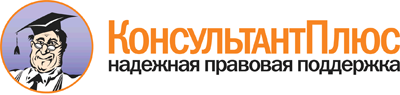 Постановление Правительства РФ от 15.05.2013 N 416
"О порядке осуществления деятельности по управлению многоквартирными домами"
(вместе с "Правилами осуществления деятельности по управлению многоквартирными домами")Документ предоставлен КонсультантПлюс

www.consultant.ru

Дата сохранения: 15.08.2013